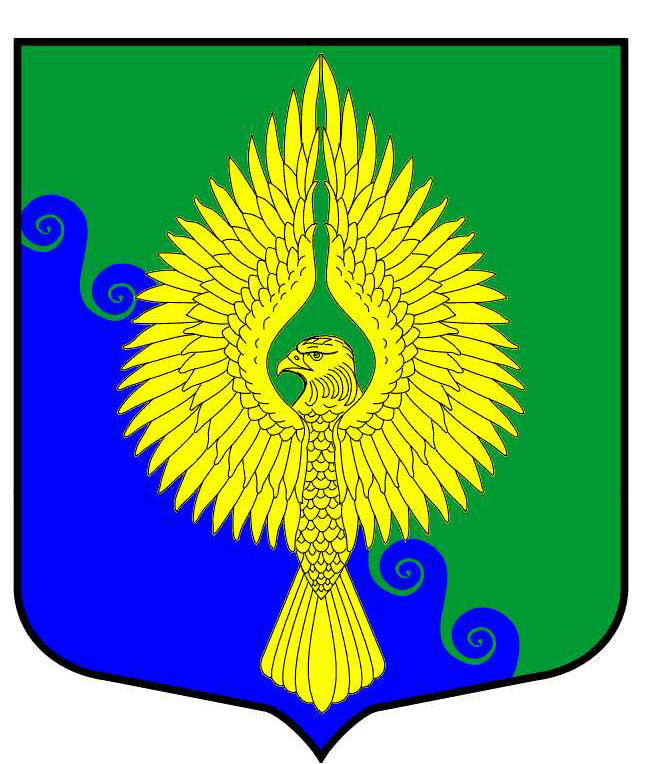 О назначении выборов депутатов  Муниципального Советамуниципального образования муниципальный округ Юнтоловопятого созыва		      В соответствии с пунктом 7 статьи 10 Федерального закона от 12 июня 2002 года       № 67-ФЗ «Об основных гарантиях избирательных прав и права на участие в референдуме граждан Российской Федерации», пунктом 5 статьи 5 Закона Санкт-Петербурга от 21 мая 2014 года № 303-46 «О выборах депутатов муниципальных советов внутригородских муниципальных образований Санкт-Петербурга»  Муниципальный Совет решил:Назначить выборы депутатов Муниципального Совета муниципального образования муниципального образования муниципальный округ Юнтолово пятого созыва на 14 сентября 2014 года. Контроль за выполнением решения возложить на  главу муниципального образования.Решение вступает в силу  со дня его  официального опубликования.Глава муниципального образования                                                                                  А.В.Радзевич